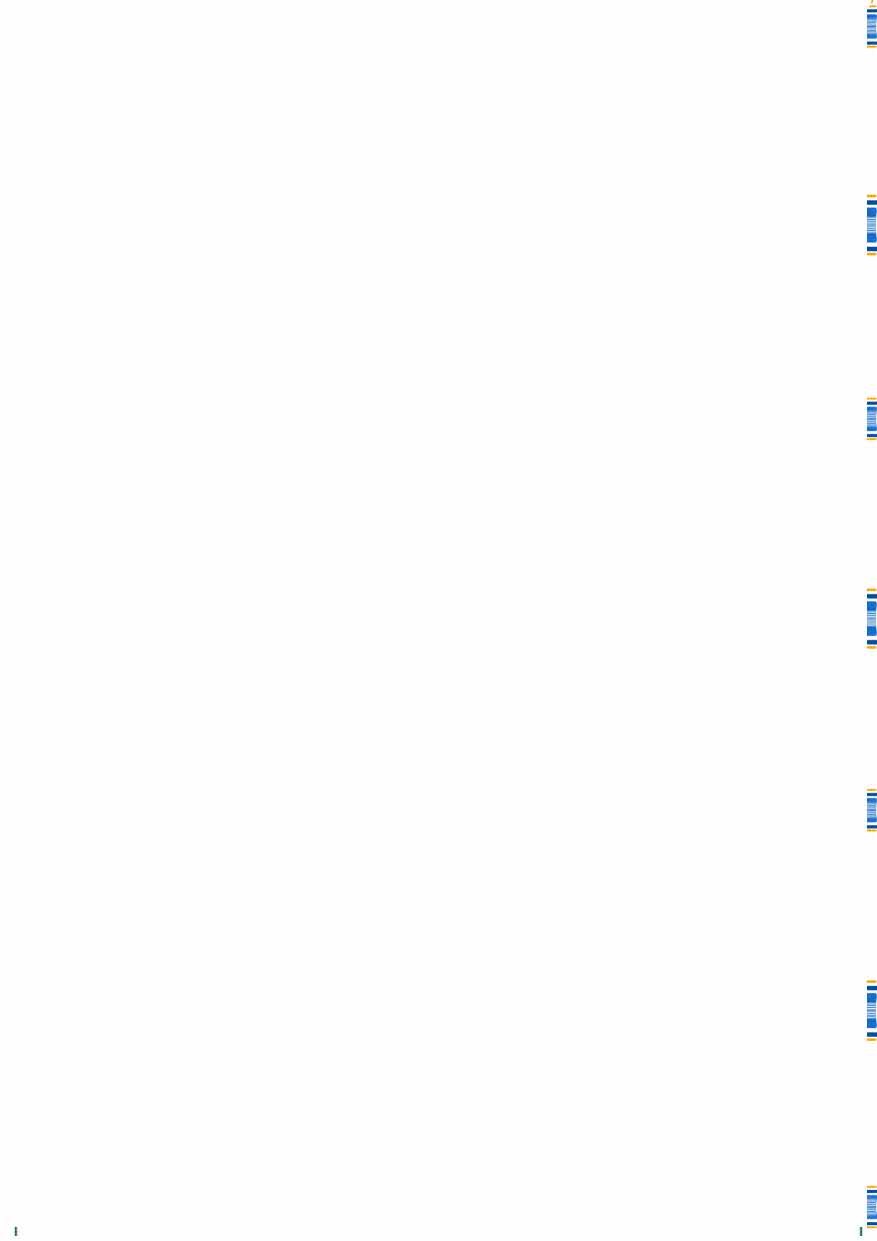 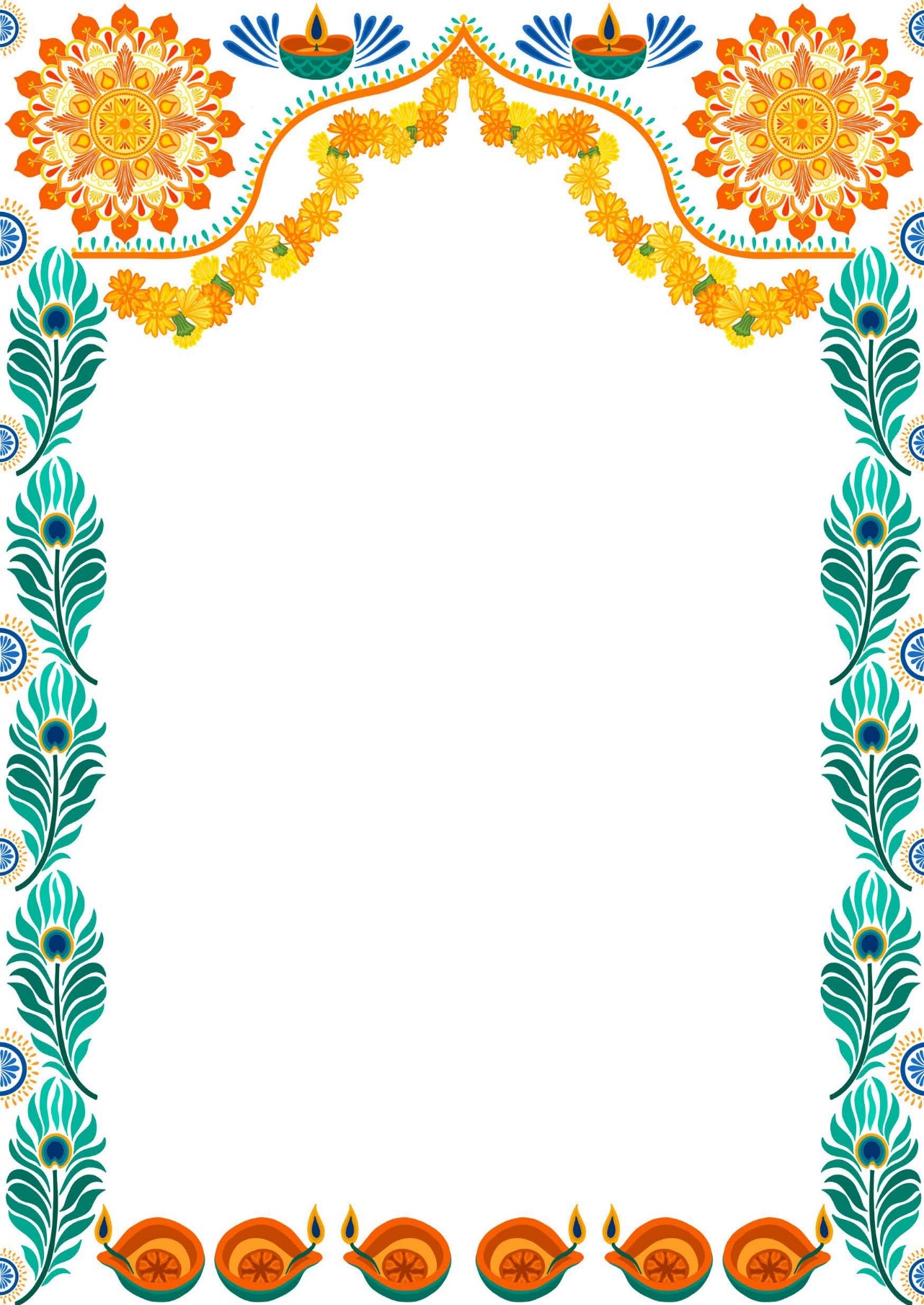 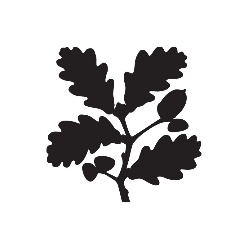 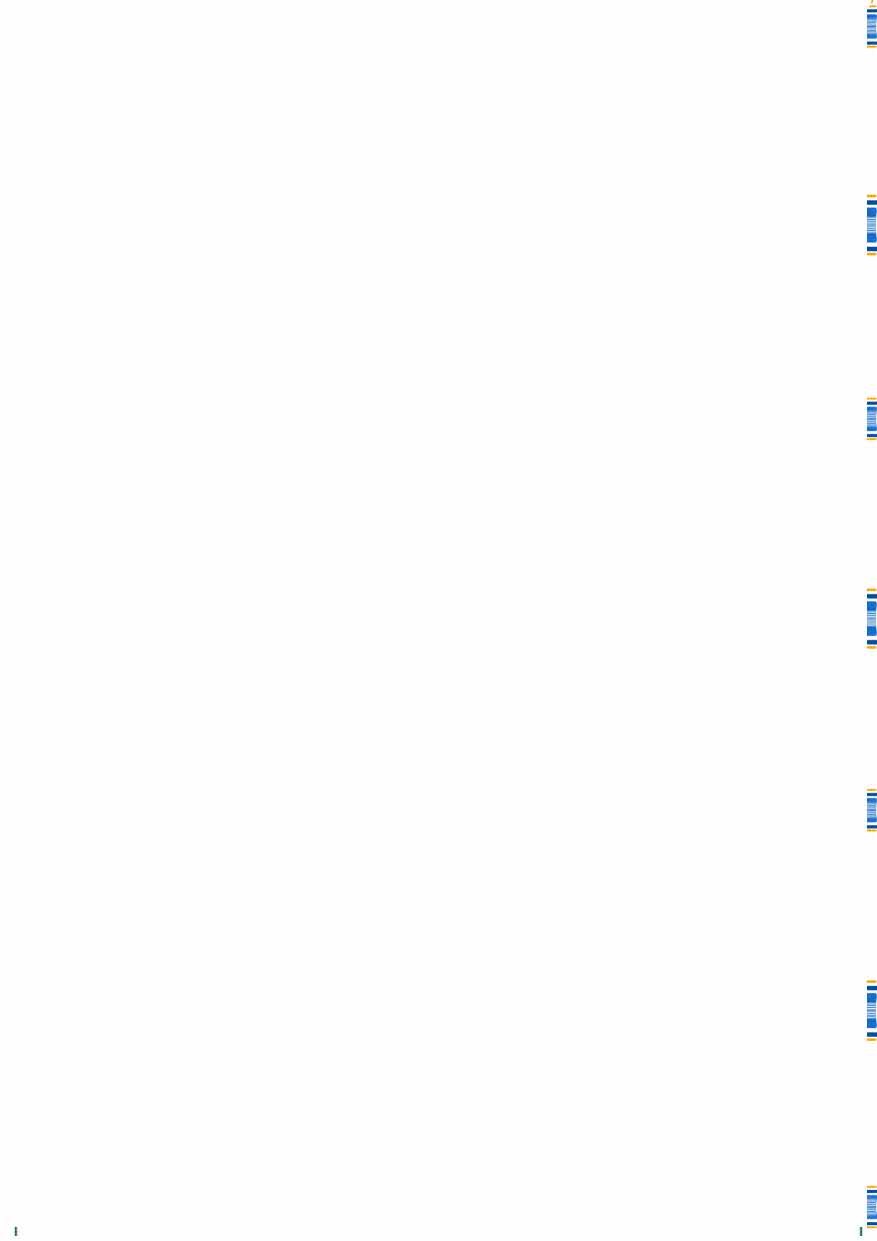 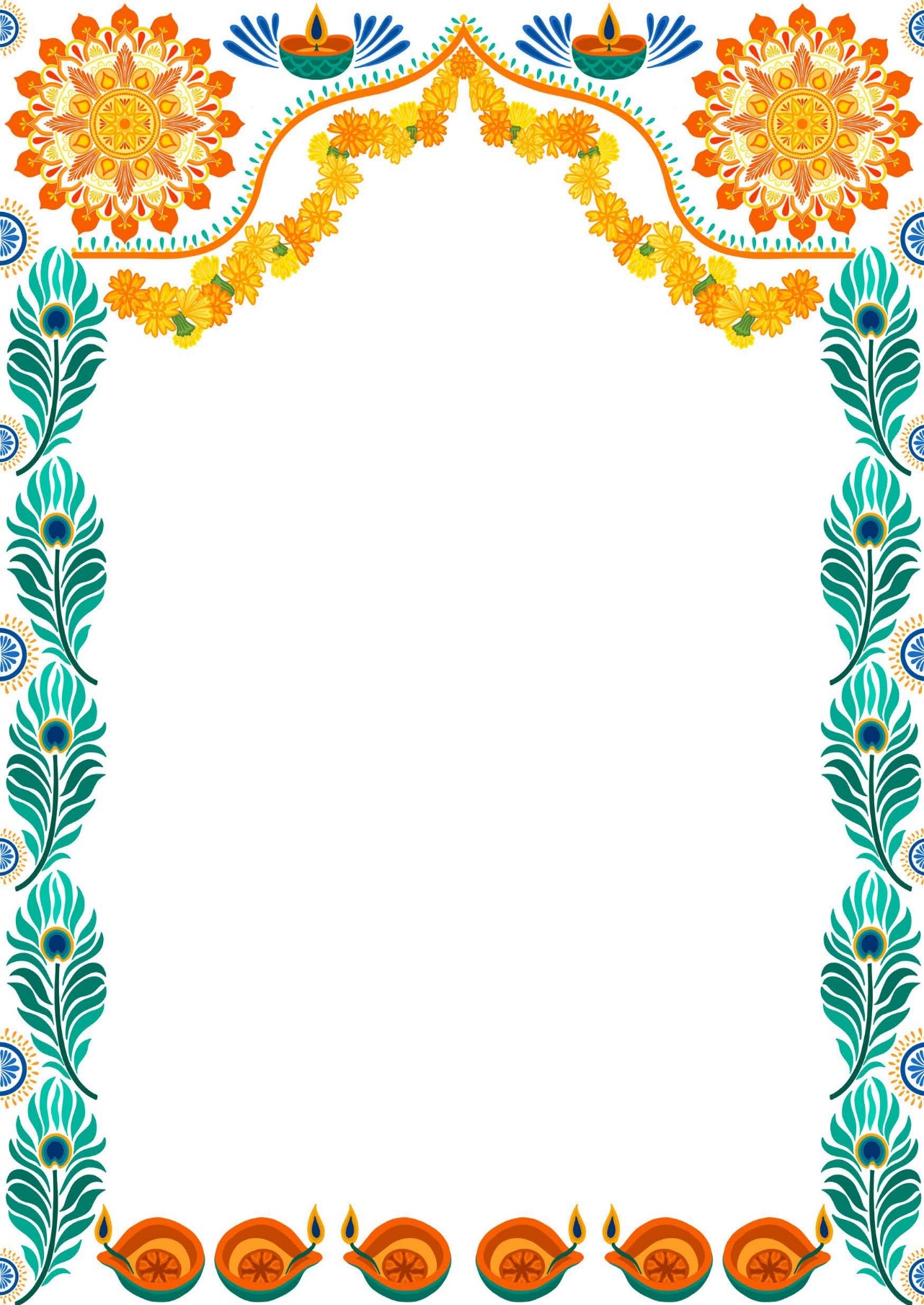 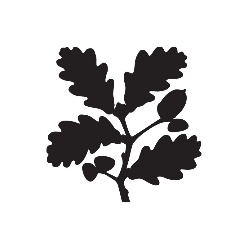 Lighting up Kedleston Hallin celebration of Diwaliदिवाली की शुभ कामनाएँ ਬੰਦੀ ਛੋੜ ਦਿਵਸ ਤੇ ਅਫਸਰ ਤੇ ਲੱਖ ਲੱਖ ਵਧਾਈਆਂ3-19 th November 2023       See traditional decorations and                  lights in the Hall   Late night openings  9 and 16 NovemberWeb: nationaltrust.org.uk/kedleston-hall Email: kedlestonhall@nationaltrust.org.uk Tel: 01332 842191